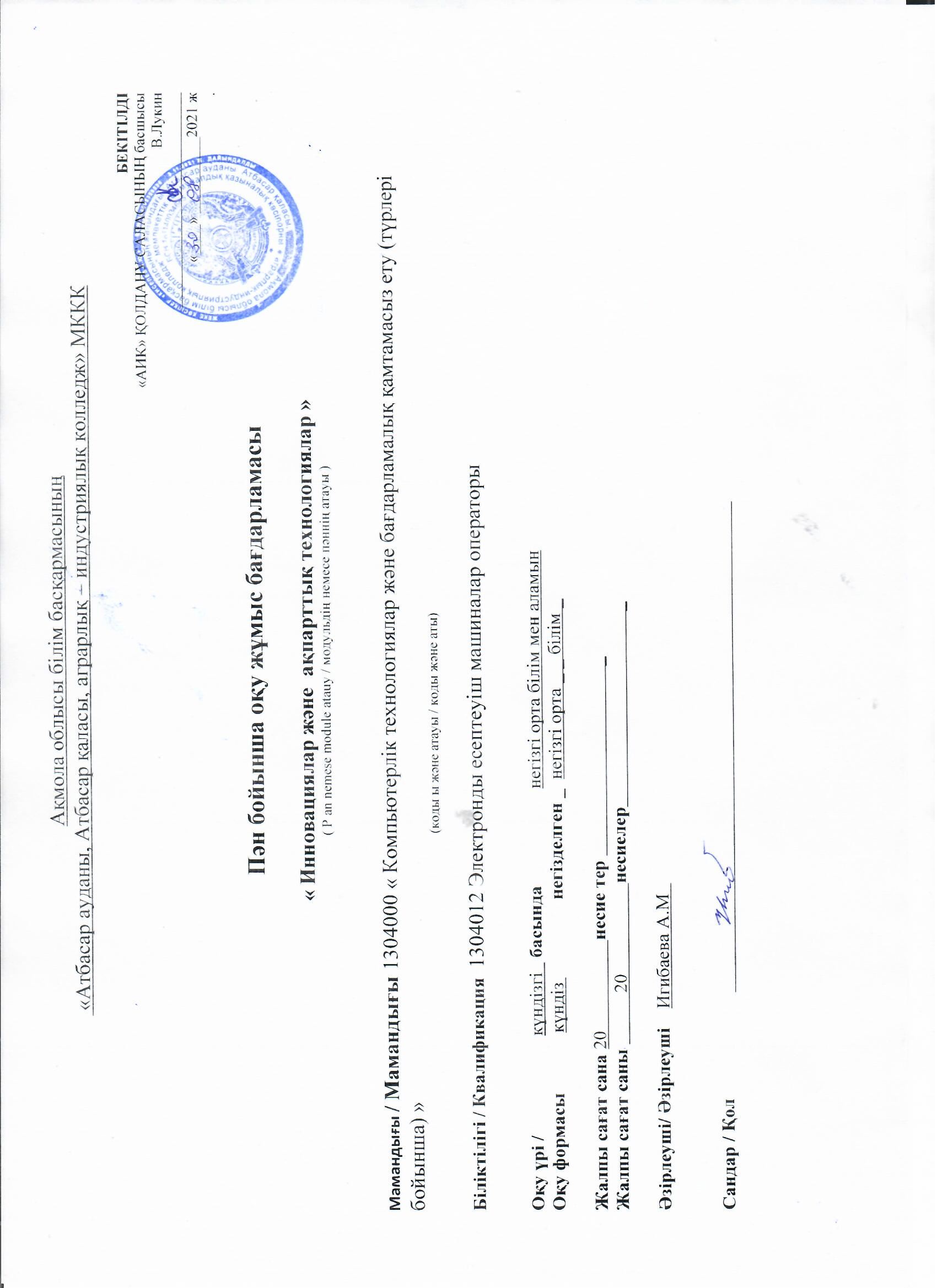 Ақмола облысы білім басқармасының «Атбасар ауданы, Атбасар қаласы, аграрлық – индустриялық колледж» МКККБЕКІТІЛДІ 
«АИК» ҚОЛДАНУ САЛАСЫНЫҢ басшысы 
В.Лукин  						
«____» __________2021 ж.Пән бойынша оқу жұмыс бағдарламасы« Инновациялар және  ақпарттық технологиялар »( P аn nemese module atauy / модульдің немесе пәннің атауы )Мамандығы / Мамандығы 1304000 « Компьютерлік технологиялар және бағдарламалық қамтамасыз ету (түрлері бойынша) »                                                                               (коды ы және атауы / коды және аты)Бiлiктiлiгi / Квалификация  1304012 Электронды есептеуіш машиналар операторыОқу үрі /                     күндізгі   басында 	негiзгi орта бiлiм мен аламынОқу формасы	   күндіз  	        негізделген _  негізгі орта _ _ білім _Жалпы сағат сана 20       	           несие тер 		 		_  Жалпы сағат саны 	20        	несиелер		 		_  Әзірлеуші/ Әзірлеуші    Игибаева А.М	Сандар / Қол											түсіндірме жазбаСеместр бойынша сағаттарды бөлуЖұмыс оқу жоспарының мазмұныЭлемент/модуль сипаттамасы:Аралар үлгiлiк оқ бағарламасы қАзақас Республика техникалық Жу Кпсiптiк бiлiм Баруынша Мемолеттiка гинтетті Білім Біру Жиесiн Сыйкес 1304000 « Компьютерлік технологиялар және бағдарламалық қамтамасыз ету (түрлері бойынша) »Оқу пәнінің мақсаты :Қолданбалы бағдарламалар пакетін пайдалану және графикалық бағдарламалар, мәліметтер базасы мен интернет қорын пайдалануды оқыту . Бағдарламалардың графикалық к безендір мұмкіндіктерінің кенінен паядалану, интернет желісі мен электронды почта қызметің өз жұмысына қолдана білу. оның ішінде: E-mail, ftp,www,IP-телефония мүмкіндіктерін, Internet Explorer браузерімен жұмыс істеу негіздерін, ақпараттық-іздеу мен Интернет жүйесі және электрондық үкімет туралы, электронды поштаның жұмыс тәртібі, форумдар мен чаттар туралы түсінік беру.Сонымен қатар. жарнама жұмыстардың безендіру мақсатында қолданылатын графикалық бағдарламалар оқылады. Аралар үлгiлiк оқү бағдарламасы бiлiктiлiктiң төмендiгi деңгейлерi бойынша жүзге асылада:жогаргы ақша	Құмды ақпаратты қайта өндеу маманыПостреквизиттерНегізгі және перифериялық құрылғылармен жұмыс істеу кезінде еңбекті қорғау және пайдалану бойынша нормативтік құжаттарды қолдануАлғы шарттарЖеке қауіпсіздікке қойылатын барлық талаптарды сақтай отырып, көрсетілген құрылғыны жөндеңіз. Оқыту және таныстыру тәжірибесіОқытуға қажетті құралдар мен жабдықтарКомпьютер, операциялық жүйелер, орнату дискілері.Мұғалімнің байланыс деректері:Мұғалімнің байланыс деректері: Әкесінің аты , аты , тегі ( бар болса )тел.: 87086830321 Әкесінің аты , аты , тегі ( бар болса )электрондық пошта ( электрондық пошта ):Игибаева Аида Мухтаровна aida-91kz@mail.ruМодуль коды және атыМодульдегі сағаттардың жалпы саныОсыдаОсыдаОсыдаОсыдаОсыдаОсыдаОсыдаОсыдаМодуль коды және атыМодульдегі сағаттардың жалпы саныКурс 1Курс 12 курс2 курс3 курс3 курс4 курс4 курсМодуль коды және атыМодульдегі сағаттардың жалпы саны1 семестр2семестр3 семестртөртсеместр5 семестр6 семестр7семестр8семестр123төртбес678тоғыз10Инновациялар және ақпарттық технология2020Жалпы:20/модульдер бойынша оқытудың қысқаша мазмұны20ЖоқОқыту нәтижелеріТақырыптарБағалау критерийлеріБарлығысағатОлардың ішіненОлардың ішіненОлардың ішіненСабақтың түріЕсептелген тапсырмаларЖоқОқыту нәтижелеріТақырыптарБағалау критерийлеріБарлығысағатТеорияLP3p /o немесе PPСабақтың түріЕсептелген тапсырмаларИнновациялар қ ақпарттық технологияИнновациялар қ ақпарттық технологияИнновациялар қ ақпарттық технологияИнновациялар қ ақпарттық технологияИнновациялар қ ақпарттық технологияИнновациялар қ ақпарттық технологияИнновациялар қ ақпарттық технологияИнновациялар қ ақпарттық технологияИнновациялар қ ақпарттық технологияИнновациялар қ ақпарттық технологияИнновациялар қ ақпарттық технологияАқпараттық жүйелер ұғымыҚазіргі қоғамдағы ақпараттық қызметтің маңыздылығы мен қажеттілігін түсінеді202Жаңа білімді меңгерту сабағыСұрақтарға жауап беруИнновациялар қ ақпарттық технологияАқпараттық жүйелердің өрлеріАқпараттық жүйелер мен ақпараттық технологиялардың түрлерін біледі202Біріктірілген сабақТестілеуИнновациялар қ ақпарттық технологияАвтоматтандырылғ ан ақпарттық жүйелерКәсіпорында ақпараттық жүйені ұйымдастыра алады202Біріктірілген сабақТестілеуИнновациялар қ ақпарттық технологияЭкономика қ ақпараттық жүйелерАқпаратты компьютермен өңдеу принциптерін біледі202Біріктірілген сабақТестілеуИнновациялар қ ақпарттық технологияАқпараттық технологияларСандық тасымалдаушылардың түрлерін біледі және қолданады202Біріктірілген сабақТестілеуИнновациялар қ ақпарттық технологияАвтоматтандырылғы және ақпараттық технологияларСымды және сымсыз байланыс арқылы компьютерлер арасында ақпарат беруді ұйымдастырады202Біріктірілген сабақТестілеуААЖ жане АИТ құрыдағы пайдаланушының роліWord ортасында мәтіндік құжат объектілерімен жұмыс істей алады2Жаңа білімді меңгерту сабағыЗертханалық және практикалық жұмыстарАвтоматтандырылған деректер банктеріАқпаратты өңдеу үшін электрондық кестелердің күшін пайдаланады2Біріктірілген сабақЗертханалық және практикалық жұмыстарТехнологиялық қамтамасыз етуExcel электрондық кесте ортасында деректерді өңдейді2Біріктірілген сабақЗертханалық және практикалық жұмыстарАқпаратты беру және желілік өзара іс-қимыл технологияларықорын ұйымдастыру арқылы ақпаратты құрылымдайды және өңдейді2Біріктірілген сабақЗертханалық және практикалық жұмыстарЖалпы сағаттар20